Wat een spannende dag! Deze ochtend waren alle kinderen gepakt en gezakt, ze waren er helemaal klaar voor om richting zee te vertrekken! Eerst brachten we een bezoekje aan het bakkerijmuseum in Veurne.  We hielden een heuse zoektocht.
Na nog eens tien minuten rijden, kwamen we aan in Sint-Idesbald.  We keken vol bewondering naar onze villa.  Na een koekje en een drankje  speelden we al even in onze speeltuin .  ’s Middags genoten we van heerlijke frietjes met gehaktballetjes. Daarna waren we klaar om naar het strand te gaan.  We bouwden reeds een kasteel😉.  Rond 16u begon ons buikje toch te knorren: een vieruurtje en we konden er terug tegen.  Daarna vertelde de gids honderduit. We zagen zelfs een dode zeehond. Rond 17u30 vertrokken we richting onze villa voor een lekker avondmaal.
Na het eten wasten we al het zand weg; alle vuile snoetjes, voetjes en handjes werden grondig gewassen!
Nog een verhaaltje en een dikke knuffel van de juffen waarna we onze zachte bedjes opzochten… om heerlijk te slapen!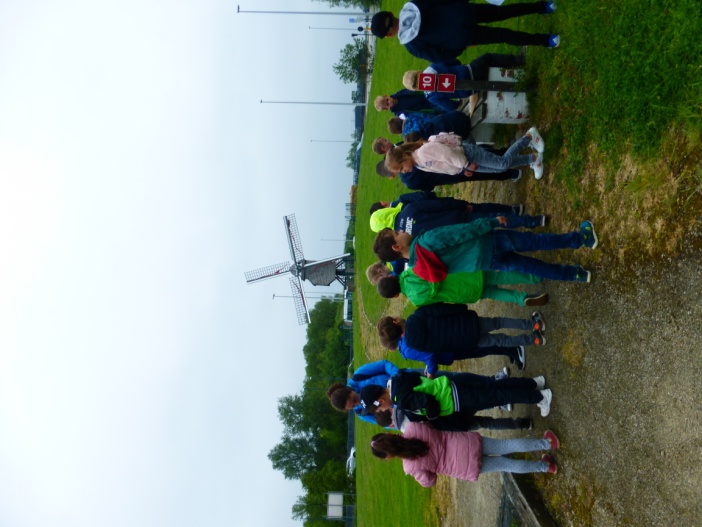 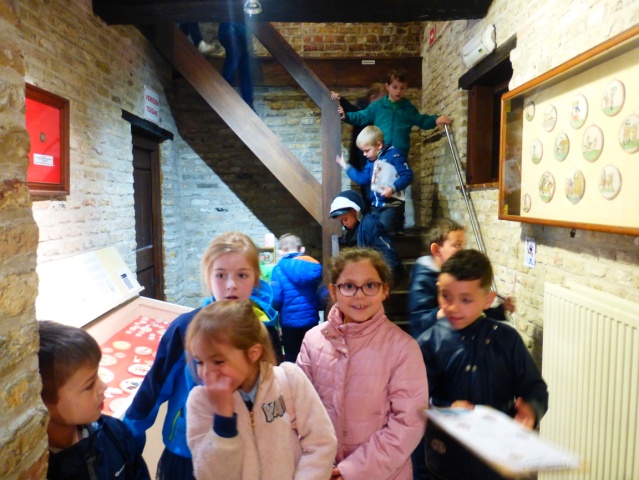 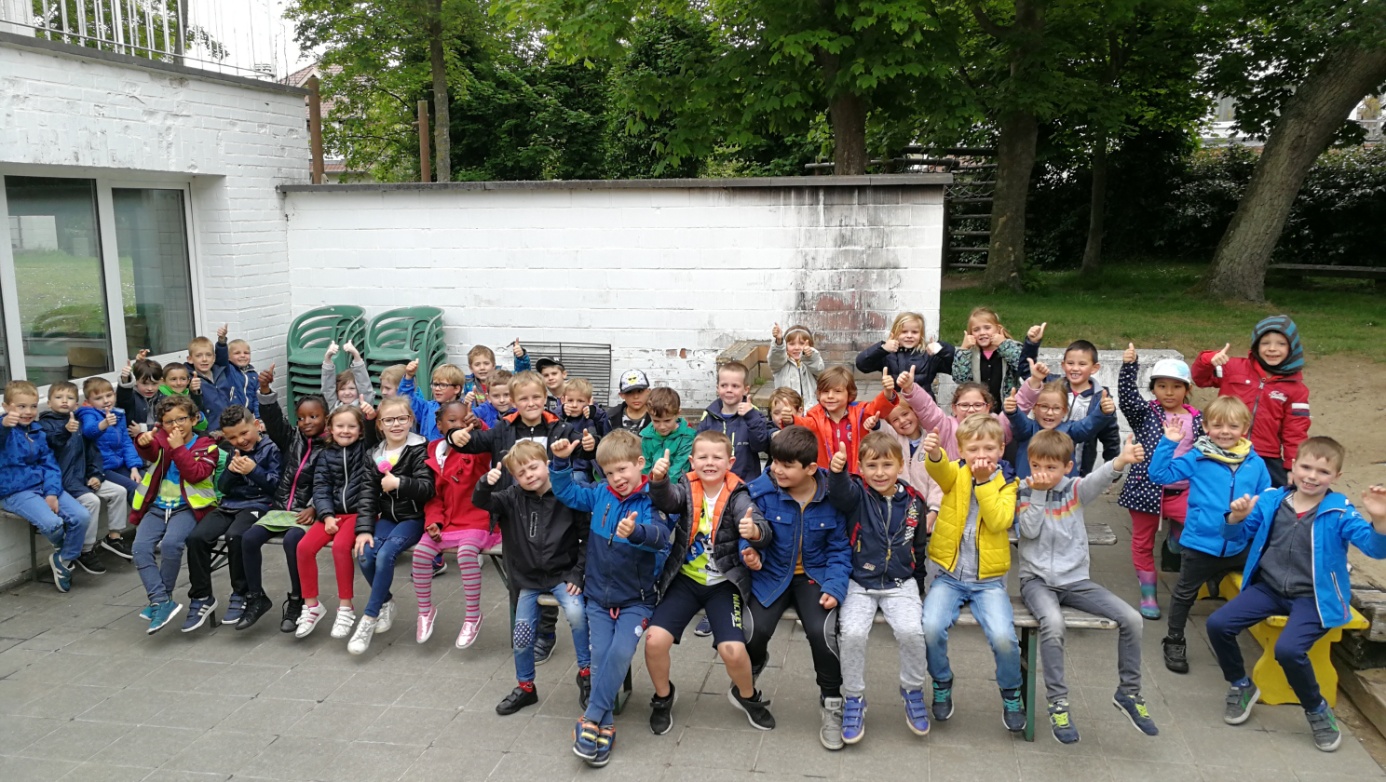 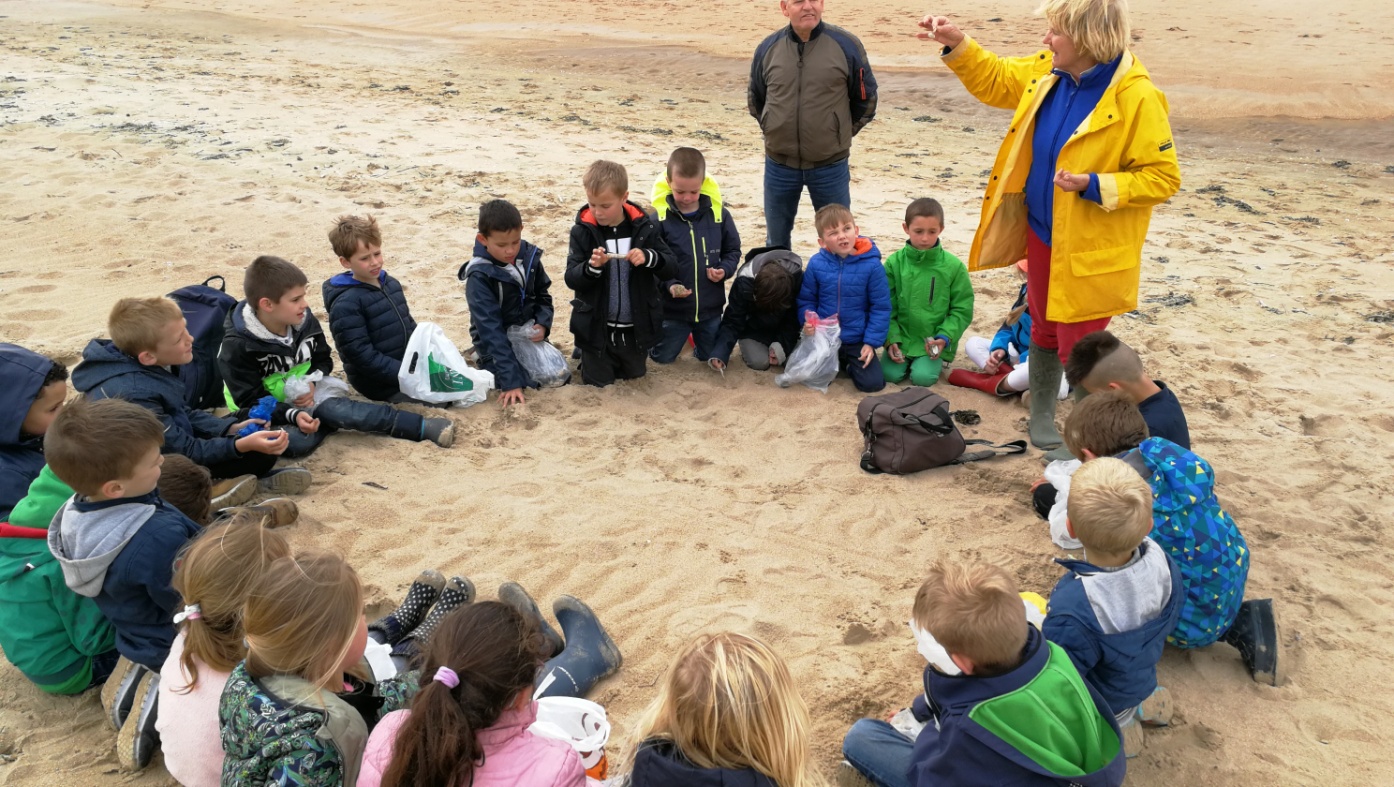 